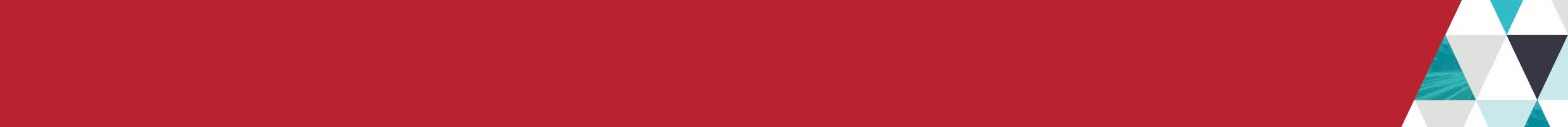 SummaryThis framework is population-outcomes based to monitor the cancer sector’s achievements. The framework is across the cancer continuum of: prevention; early detection; treatment; wellbeing and support for people affected by cancer; and research. To cover the cancer continuum, the framework includes indicators and measures to: improve cancer outcomes; achieve equitable outcomes for all Victorians; prevent cancers; detect cancers early; optimise diagnosis and treatment; provide the best possible experience of care systems; and integrate research systems.Please read this framework in conjunction with the Victorian cancer plan monitoring and evaluation framework report and data dictionary, both available at Cancer care <https://www2.health.vic.gov.au/about/health-strategies/cancer-care>.To receive this publication in an accessible format phone 1300 650 172, using the National Relay Service 13 36 77 if required, or email Cancer Planning <cancerplanning@dhhs.vic.gov.au>.Authorised and published by the Victorian Government, 1 Treasury Place, Melbourne. © State of Victoria, Department of Health and Human Services, June 2018. Where the term ‘Aboriginal’ is used it refers to both Aboriginal and Torres Strait Islander people. Indigenous is retained when it is part of the title of a report, program or quotation. ISBN 978-1-76069-360-2 (Word/pdf/online). Available at Cancer care <https://www2.health.vic.gov.au/about/health-strategies/cancer-care>. (1709015 banner)Victorian cancer plan monitoring and evaluation framework OutcomeKey result areaIndicator#MeasureImprove cancer outcomesDecrease incidence of preventable cancersIncidence of preventable cancers1.1Incidence of preventable cancersImprove cancer outcomesDecrease incidence of preventable cancersLifetime risk of cancer1.2Lifetime risk of cancer before the age of 85 yearsImprove cancer outcomesDecrease incidence of preventable cancersIncidence of lung, colorectal, melanoma, breast, liver and cervix cancer1.3Incidence of lung cancerImprove cancer outcomesDecrease incidence of preventable cancersIncidence of lung, colorectal, melanoma, breast, liver and cervix cancer1.4Incidence of colorectal cancerImprove cancer outcomesDecrease incidence of preventable cancersIncidence of lung, colorectal, melanoma, breast, liver and cervix cancer1.5Incidence of melanomaImprove cancer outcomesDecrease incidence of preventable cancersIncidence of lung, colorectal, melanoma, breast, liver and cervix cancer1.6Incidence of female breast cancerImprove cancer outcomesDecrease incidence of preventable cancersIncidence of lung, colorectal, melanoma, breast, liver and cervix cancer1.7Incidence of cervix cancerImprove cancer outcomesDecrease incidence of preventable cancersIncidence of lung, colorectal, melanoma, breast, liver and cervix cancer1.8Incidence of liver cancerImprove cancer outcomesDecrease deaths due to cancerDeaths due to cancer2.1Death rate due to cancerImprove cancer outcomesDecrease deaths due to cancerDeaths due to cancer2.2Premature death rate due to cancerImprove cancer outcomesDecrease deaths due to cancerLives saved2.3Number of deaths averted Improve cancer outcomesImprove survivorship quality of lifeLong term quality of life 3.1Quality of life post active therapy (TBD)Equitable outcomes for all VictoriansEquitably reduce cancer incidence Inequality of incidence of preventable cancers4.1Rate ratio of preventable cancer incidence between Integrated Cancer ServicesEquitable outcomes for all VictoriansEquitably reduce cancer incidence Inequality of incidence of preventable cancers4.2Rate ratio of preventable cancer incidence between socioeconomic disadvantage quintilesEquitable outcomes for all VictoriansEquitably reduce cancer incidence Inequality of incidence of preventable cancers4.3Rate ratio of preventable cancer incidence between Aboriginal and non-Aboriginal VictoriansEquitable outcomes for all VictoriansEquitably reduce cancer deaths Inequality of premature death due to cancer5.1Rate ratio of premature death due to cancer between Integrated Cancer Services Equitable outcomes for all VictoriansEquitably reduce cancer deaths Inequality of premature death due to cancer5.2Rate ratio of premature death due to cancer between socioeconomic disadvantage quintilesEquitable outcomes for all VictoriansEquitably reduce cancer deaths Inequality of premature death due to cancer5.3Rate ratio of premature death due to cancer between Aboriginal and non-Aboriginal VictoriansPrevent cancersDecrease smoking and harmful alcohol consumptionSmoking of adults and adolescents6.1Proportion of adults who smoke daily1Prevent cancersDecrease smoking and harmful alcohol consumptionSmoking of adults and adolescents6.2Proportion of adolescents 12–17 years who currently smoke1Prevent cancersDecrease smoking and harmful alcohol consumptionAlcohol consumption of adults and adolescents6.3Proportion of adults who consume alcohol at lifetime risk of harm1Prevent cancersDecrease smoking and harmful alcohol consumptionAlcohol consumption of adults and adolescents6.4Proportion of adolescents 12–17 years who consume alcohol monthly1Prevent cancersIncrease healthier eating and active livingFruit and vegetable consumption of adults, adolescents and children7.1Mean daily serves of fruit in adults1Prevent cancersIncrease healthier eating and active livingFruit and vegetable consumption of adults, adolescents and children7.2Mean daily serves of fruit in adolescents 10–17 years1Prevent cancersIncrease healthier eating and active livingFruit and vegetable consumption of adults, adolescents and children7.3Mean daily serves of fruit in children 4–12 years1Prevent cancersIncrease healthier eating and active livingFruit and vegetable consumption of adults, adolescents and children7.4Mean daily serves of vegetables in adults1Prevent cancersIncrease healthier eating and active livingFruit and vegetable consumption of adults, adolescents and children7.5Mean daily serves of vegetables in adolescents 10–17 years1Prevent cancersIncrease healthier eating and active livingFruit and vegetable consumption of adults, adolescents and children7.6Mean daily serves of vegetables in children 4–12 years1Prevent cancersIncrease healthier eating and active livingRed meat and processed meat consumption7.7Mean number of times per week that adults eat red meatPrevent cancersIncrease healthier eating and active livingRed meat and processed meat consumption7.8Mean number of times per week that adults eat processed meatPrevent cancersIncrease healthier eating and active livingPhysical activity of adults, adolescents and children7.9Proportion of adults who are sufficiently physically active1Prevent cancersIncrease healthier eating and active livingPhysical activity of adults, adolescents and children7.10Proportion of adolescents 10–17 years who are sufficiently physically active1Prevent cancersIncrease healthier eating and active livingPhysical activity of adults, adolescents and children7.11Proportion of children 5–12 years who are sufficiently physically active1Prevent cancersDecrease obesity Overweight and obesity of adults, adolescents and children8.1Proportion of adults who are overweight or obese (measured)1Prevent cancersDecrease obesity Overweight and obesity of adults, adolescents and children8.2Proportion of adults who are overweight or obese (self-report)1Prevent cancersDecrease obesity Overweight and obesity of adults, adolescents and children8.3Proportion of children 5–17 years who are overweight or obese (measured)1Prevent cancersDecrease UV exposureSunburn incidence among adults 9.1Proportion of 18–69 year olds who report getting sunburnt on the weekendPrevent cancersDecrease UV exposureSun protection behaviour of adults9.2Proportion of 18–69 year olds wearing a combination of hats and/or sunscreen with one other key sun protective behaviourPrevent cancersDecrease HPV and viral hepatitis impactFully vaccinated against HPV10.1Proportion of adolescents 15 years of age fully vaccinated against HPVPrevent cancersDecrease HPV and viral hepatitis impactNotifications of vital hepatitis10.2Notification rate of unspecified hepatitis BPrevent cancersDecrease HPV and viral hepatitis impactNotifications of vital hepatitis10.3Notification rate of unspecified hepatitis CPrevent cancersDecrease HPV and viral hepatitis impactLate stage diagnosis of viral hepatitis10.4Proportion of people with hepatitis B diagnosed with liver cancer, whose hepatitis B was diagnosed latePrevent cancersDecrease HPV and viral hepatitis impactLate stage diagnosis of viral hepatitis10.5Proportion of people with hepatitis C diagnosed with liver cancer, whose hepatitis C was diagnosed lateDetect cancers earlyIncrease early stage diagnosisCancers diagnosed at stages 1 and 211.1Proportion of all cancers diagnosed at stages 1 and 2Detect cancers earlyIncrease early stage diagnosisBreast, colorectal, cervix and lung cancers diagnosed at stages 1 and 211.2Proportion of female breast cancers diagnosed at stages 1 and 2Detect cancers earlyIncrease early stage diagnosisBreast, colorectal, cervix and lung cancers diagnosed at stages 1 and 211.3Proportion of colorectal cancers diagnosed at stages 1 and 2Detect cancers earlyIncrease early stage diagnosisBreast, colorectal, cervix and lung cancers diagnosed at stages 1 and 211.4Proportion of cervix cancers diagnosed at stages 1 and 2Detect cancers earlyIncrease early stage diagnosisBreast, colorectal, cervix and lung cancers diagnosed at stages 1 and 211.5Proportion of lung cancers diagnosed at stages 1 and 2Detect cancers earlyIncrease early stage diagnosisCancers diagnosed at late stage11.6Proportion of solid tumours diagnosed at metastatic stageOptimal diagnostics and treatmentIncrease adherence to optimal care pathwaysTimely initiation of treatment12.1Median days from diagnosis to start of primary curative treatmentOptimal diagnostics and treatmentIncrease adherence to optimal care pathwaysAccess to advanced imaging modalities12.2Proportion of patients receiving PET prior to primary treatment where appropriateOptimal diagnostics and treatmentIncrease adherence to optimal care pathwaysAccess to molecular diagnostics12.3Proportion of patients receiving molecular diagnostics prior to primary treatment where appropriate (TBD)Optimal diagnostics and treatmentIncrease adherence to optimal care pathwaysAccess to radiotherapy12.4Proportion of patients receiving curative radiotherapy as part of their primary treatment where appropriateOptimal diagnostics and treatmentIncrease adherence to optimal care pathwaysAccess to systemic anti-cancer therapy12.5Proportion of patients receiving systemic anti-cancer therapy within recommended time lines and where appropriateOptimal diagnostics and treatmentIncrease adherence to optimal care pathwaysComplex surgery at appropriate facilities12.6Proportion of complex surgery taking place at appropriate volume facilitiesOptimal diagnostics and treatmentIncrease adherence to optimal care pathwaysReferral to fertility preservation treatment12.7Proportion of patients aged less than 40 years referred to fertility preservation treatment as part of their primary treatmentOptimal diagnostics and treatmentIncrease adherence to optimal care pathwaysThe prevalence of malnutrition in cancer patients 12.8Proportion of admitted cancer patients with a LOS > 1 day who have been coded as having malnutritionOptimal diagnostics and treatmentIncrease adherence to optimal care pathwaysShared decision making across the cancer pathway12.9Proportion of patients who reported being involved in the decisions about their care and treatment as much as they wanted toOptimal diagnostics and treatmentIncrease adherence to optimal care pathwaysMultidisciplinary treatment and care12.10Proportion of newly diagnosed patients with evidence of multidisciplinary treatment plan in the patient recordsOptimal diagnostics and treatmentIncrease adherence to optimal care pathwaysLocal recurrence of primary tumour12.11Proportion of patients with local recurrence of primary tumour within two years of surgical resection or curative radiotherapy of a primary tumourOptimal diagnostics and treatmentIncrease adherence to optimal care pathwaysEnd-of-life care12.12Proportion of patients receiving specialist palliative care within 12 months prior to deathOptimal diagnostics and treatmentIncrease adherence to optimal care pathwaysEnd-of-life care12.13Proportion of patients receiving aggressive interventions within 30 days prior to deathOptimal diagnostics and treatmentIncrease adherence to optimal care pathwaysEnd-of-life care12.14Proportion of deaths due to cancer that occur in hospitalsOptimal diagnostics and treatmentIncrease one- and five-year survivalOne-year survival 13.1One-year survival from all cancersOptimal diagnostics and treatmentIncrease one- and five-year survivalOne-year survival from selected cancers13.2One-year survival from lung cancerOptimal diagnostics and treatmentIncrease one- and five-year survivalOne-year survival from selected cancers13.3One-year survival from pancreas cancerOptimal diagnostics and treatmentIncrease one- and five-year survivalOne-year survival from selected cancers13.4One-year survival from ovary cancerOptimal diagnostics and treatmentIncrease one- and five-year survivalOne-year survival from selected cancers13.5One-year survival from colorectal cancerOptimal diagnostics and treatmentIncrease one- and five-year survivalOne-year survival from selected cancers13.6One-year survival from brain cancerOptimal diagnostics and treatmentIncrease one- and five-year survivalOne-year survival from selected cancers13.7One-year survival from oesophagus cancerOptimal diagnostics and treatmentIncrease one- and five-year survivalOne-year survival from selected cancers13.8One-year survival from acute myeloid leukaemia Optimal diagnostics and treatmentIncrease one- and five-year survivalFive-year survival13.9Five-year survival from all cancersOptimal diagnostics and treatmentIncrease one- and five-year survivalFive-year survival from selected cancers13.10Five-year survival from lung cancerOptimal diagnostics and treatmentIncrease one- and five-year survivalFive-year survival from selected cancers13.11Five-year survival from pancreas cancerOptimal diagnostics and treatmentIncrease one- and five-year survivalFive-year survival from selected cancers13.12Five-year survival from ovary cancerOptimal diagnostics and treatmentIncrease one- and five-year survivalFive-year survival from selected cancers13.13Five-year survival from colorectal cancerOptimal diagnostics and treatmentIncrease one- and five-year survivalFive-year survival from selected cancers13.14Five-year survival from brain cancerOptimal diagnostics and treatmentIncrease one- and five-year survivalFive-year survival from selected cancers13.15Five-year survival from oesophagus cancerOptimal diagnostics and treatmentIncrease one- and five-year survivalFive-year survival from selected cancers13.16Five-year survival from acute myeloid leukaemia Optimal diagnostics and treatmentIncrease one- and five-year survivalFive-year survival of early and late detected cancers13.17Five-year survival from all cancers diagnosed at stages 1 and 2Optimal diagnostics and treatmentIncrease one- and five-year survivalFive-year survival of early and late detected cancers13.18Five-year survival from all cancers diagnosed at stages 3 and 4Optimal diagnostics and treatmentImprove quality of lifeHealth related quality of life14.1Health related quality of life following primary treatment (TBD)Best possible experience of care systemsImprove patient experience of healthcarePatient experience of inpatient healthcare15.1Proportion of adults admitted to public hospitals due to cancer who report positive overall healthcare experienceBest possible experience of care systemsImprove patient experience of healthcarePatient experience of inpatient healthcare15.2Proportion of children and adolescents admitted to hospital due to cancer who report positive healthcare experience (TBD)Best possible experience of care systemsImprove patient experience of healthcarePatient experience of transition from inpatient healthcare 15.3Proportion of adults admitted to public hospitals due to cancer who report positive transition from care index scoreBest possible experience of care systemsImprove patient experience of healthcarePatient experience of emergency department healthcare15.4Proportion of adults attending emergency departments due to cancer who report positive overall healthcare experience (TBD)Best possible experience of care systemsImprove patient experience of healthcarePatient experience of outpatient healthcare15.5Proportion of people attending hospital outpatients due to cancer who report positive healthcare experience (TBD)Best possible experience of care systemsImprove patient experience of healthcarePatient experience of primary healthcare15.6Proportion of people attending primary care due to cancer who report positive healthcare experience (TBD)Best possible experience of care systemsImprove patient experience of screeningClient satisfaction with BreastScreen Victoria16.1Proportion of women who have a mammogram by BreastScreen Victoria, who rate the service as highly satisfactoryBest possible experience of care systemsImprove patient experience of screeningBreast cancer rescreening rate 16.2Proportion of women who are rescreened at BreastScreen Victoria within 27 months after the first screenBest possible experience of care systemsImprove patient experience of screeningCervical cancer rescreening rate16.3Proportion of women who are rescreened for cervix cancer within 30 months after the previous screenBest possible experience of care systemsImprove patient experience of screeningBowel cancer rescreening rate16.4Proportion of adults who are rescreened by National Bowel Cancer Screening ProgramIntegrated research systemsInnovations and improved evidence of best practiceEmbedded research into the health system17.1Number of new enrolments in cancer intervention clinical trialsIntegrated research systemsInnovations and improved evidence of best practiceEmbedded research into the health system17.2Number of recruiting cancer intervention clinical trialsIntegrated research systemsInnovations and improved evidence of best practiceEmbedded research into the health system17.3Number of human research ethics committee approved cancer-related studiesIntegrated research systemsInnovations and improved evidence of best practiceAccelerate translation of research into prevention and clinical practice17.4Ratio of eligible patients who receive new SACT medications within 12 months of listing on the PBS to cancer incidenceIntegrated research systemsInnovations and improved evidence of best practiceAccelerate translation of research into prevention and clinical practice17.5Quit ratio of rate of sustained ex-smokers to rate of ever smokers